KOLOROWY TALERZ1. Tak czy nie? – ocenianie przez dzieci prawdziwości zdań. Jeśli zdanie prawdziwe – podskok i wesoła mina, jeśli fałszywe – smutna mina.- Gimnastyka jest niepotrzebna.- Należy codziennie się umyć.- Szczotkowanie szkodzi zębom.2. Przyjaciele czystości – rozwiązywanie zagadek: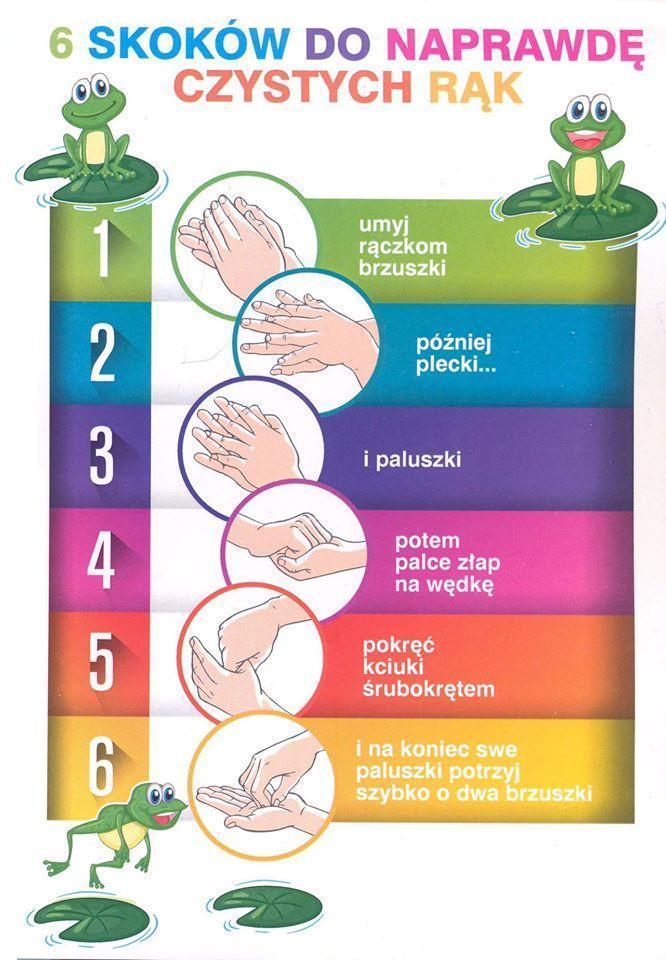 3. Myjemy ręce – z wierszykiem:Umyj rączkom brzuszki.Potem plecki… i paluszki.Potem palce złap na wędkę.Pokręć kciuki śrubokrętem.I na koniec swe paluszki,Potrzyj szybko o dwa brzuszki.Plakat Medilab Sp. z o.o. 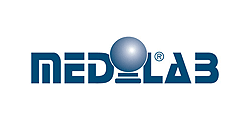 4. Kolorowy talerz – z umytymi rączkami – przygotowanie kolorowej kanapki według własnego pomysłu. Zachęcamy do fotograficznej dokumentacji swojego kolorowego talerza.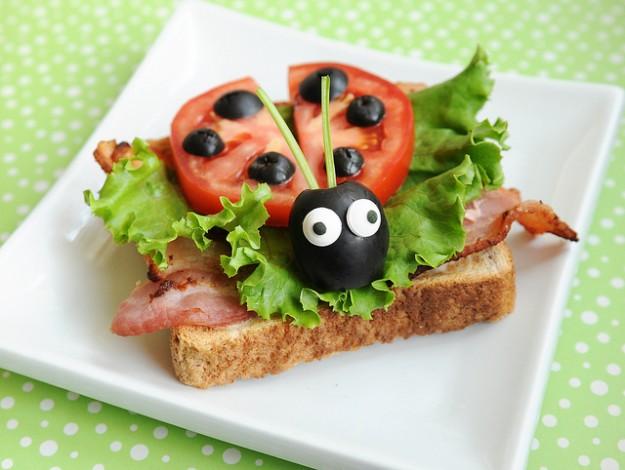 https://zszywka.pl/p/pora-na-sniadanie-kanapka-biedronka-6474548.html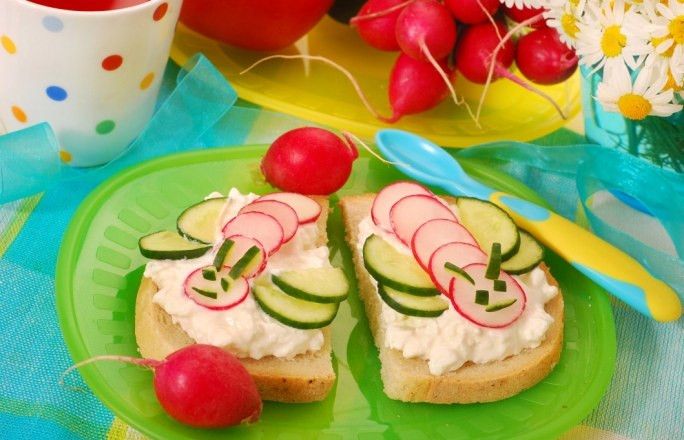 https://www.ofeminin.pl/dziecko/mam-dziecko/kolorowe-kanapki-dla-dzieci-top-7-przepisow-na-kanapkowe-cuda/tcxs5y65. Obcinanie paznokci – obcięcie paznokci sylwecie dłoni (należy wyciąć obrazek)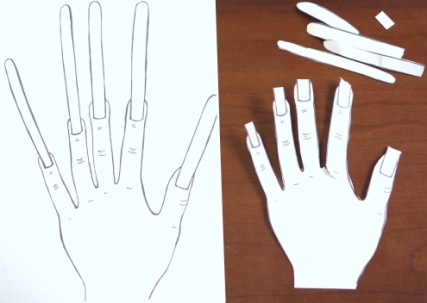 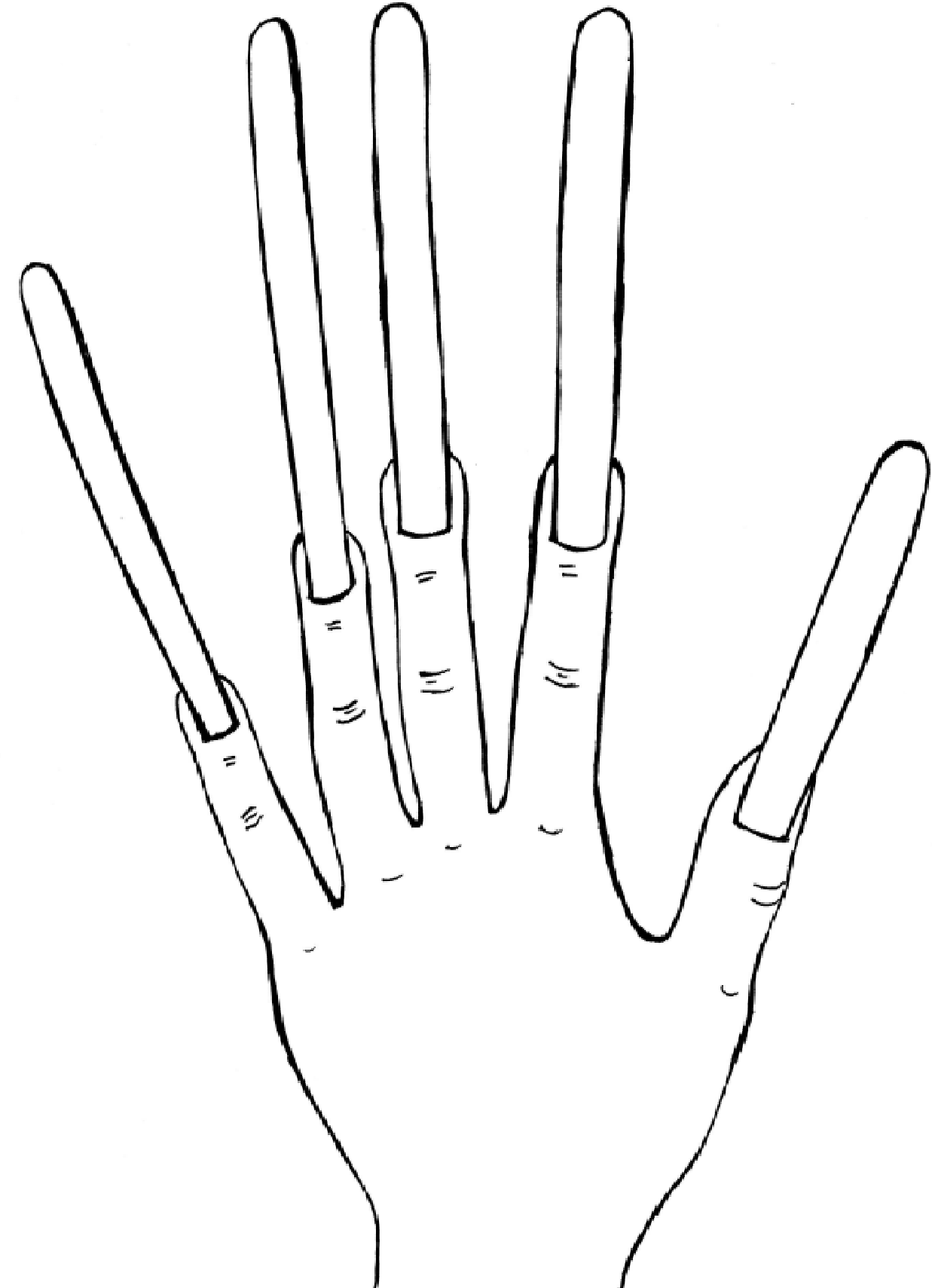 mojedziecikreatywnie.plDrodzy Rodzice i kochane Delfinki,Chciałabym zachęcić wszystkich do stworzenia galerii pisanek naszej grupy. A dokładniej mówiąc – do wykonania z dziećmi dużej „pisanki” na bazie balonu oklejonego masą papierową i przysłania zdjęcia wspólnej pracy. Moje jajko po wysuszeniu wygląda tak: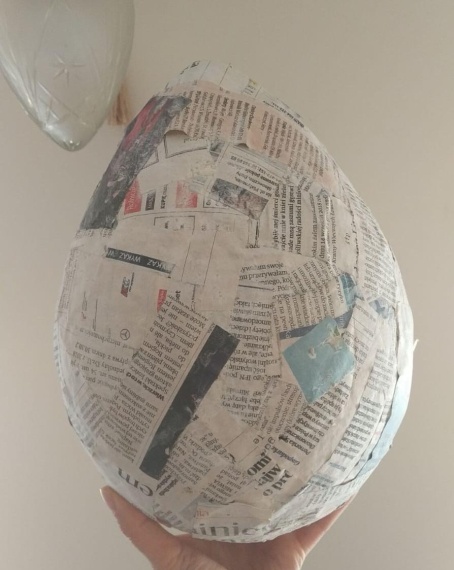 Balon okleiłam paskami gazet (2-3 warstwy). Do oklejania użyłam mieszaniny wody i mąki pszennej o konsystencji rzadkiego ciasta naleśnikowego. Zostawiłam do wyschnięcia – można na podstawce lub powiesić. Schnie różnie w zależności od temperatury i grubości – moje suszyło się ponad dobę.Po wyschnięciu przekłułam balon i wyjęłam. Pozostało zakleić dziurkę.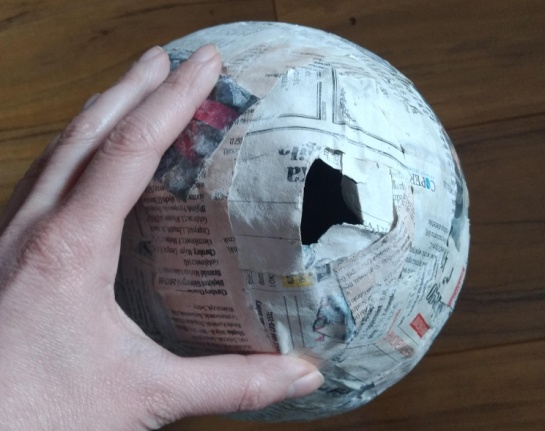 Ozdobić jajko można techniką dowolną.Dokładniejsze opisy tworzenia jaj:https://miastodzieci.pl/zabawy/wielkie-jajo/http://bystredziecko.pl/jaja-dinozaura-lub-gigantyczne-jajka-wielkanocne-plastyka/Kolorowe, pachnące,
obficie się pieni.
Wnet brudne rączki
w czyste zamieni.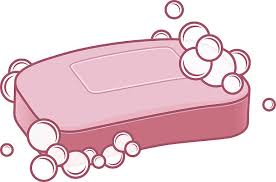 Na głowie robi porządek.
Powinien być zawsze czysty.
Chociaż zębów ma rządek,
nie bywa u dentysty.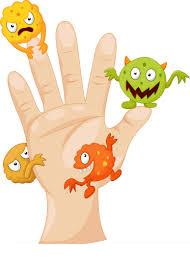 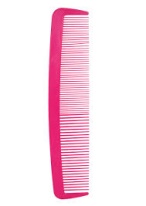 
J. GołczowaCzy to zdrowo?Kiedy ktoś ma 
brudne ręce
i rękami tymi je,
czy powiecie, że to zdrowo,
moje dzieci?
- Bo ja nie!https://www.vectorstock.com/royalty-free-vector/dirty-palm-with-cartoon-germs-vector-4521117